OVERVIEW SCREENS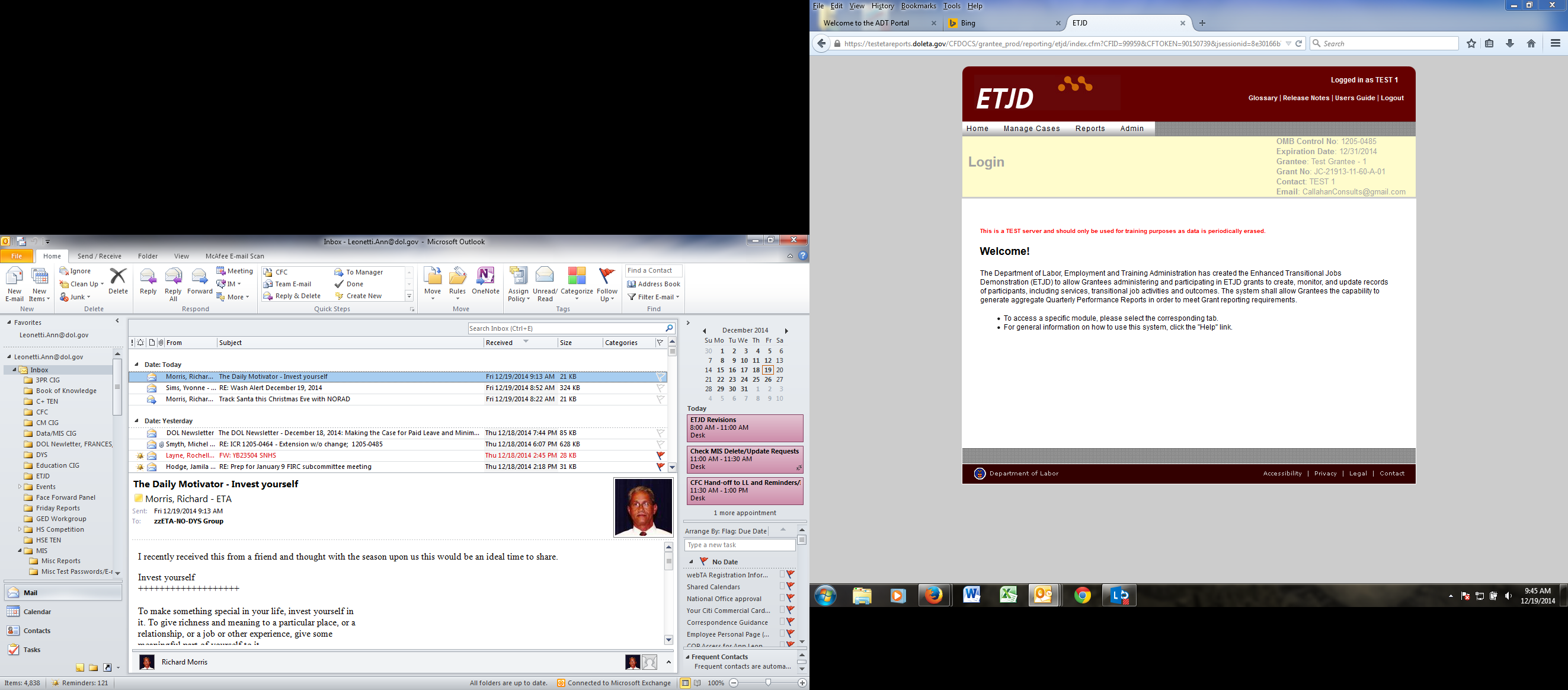 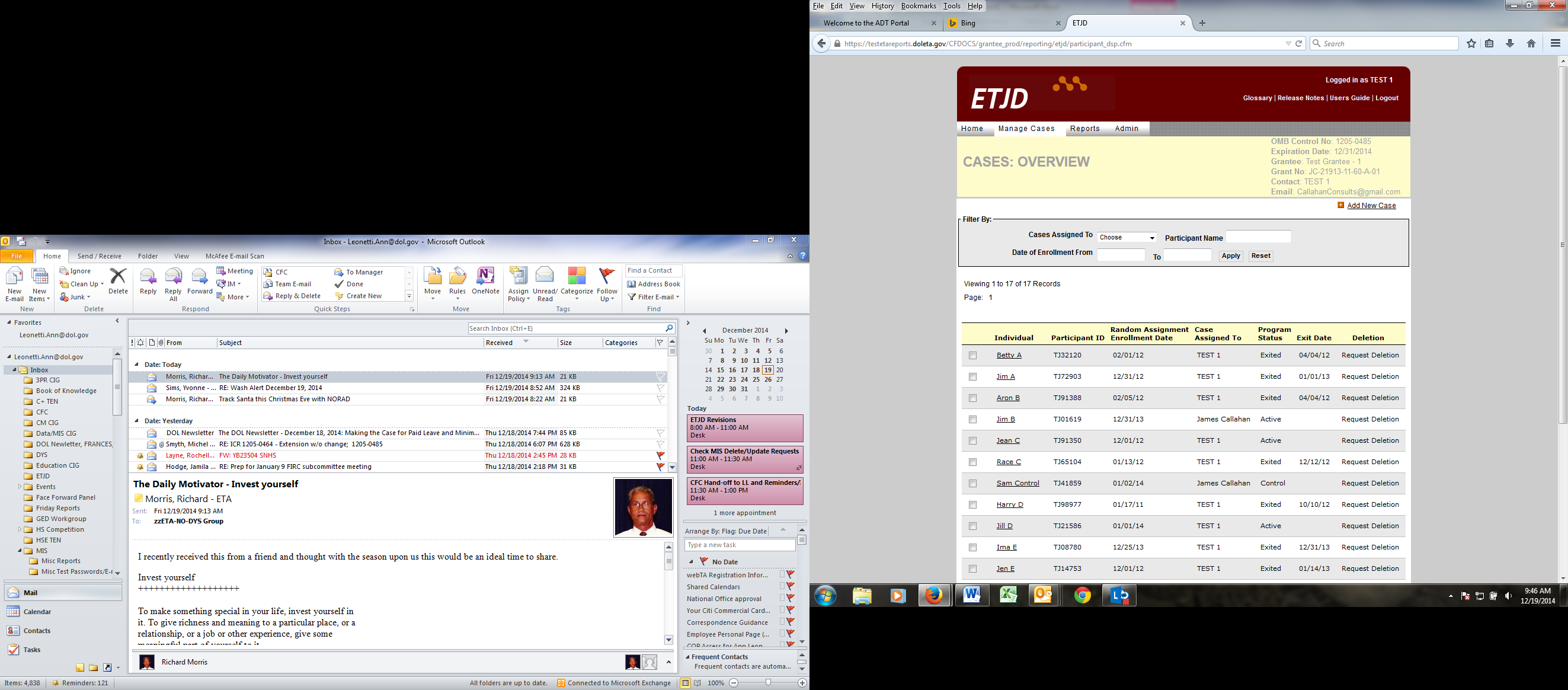 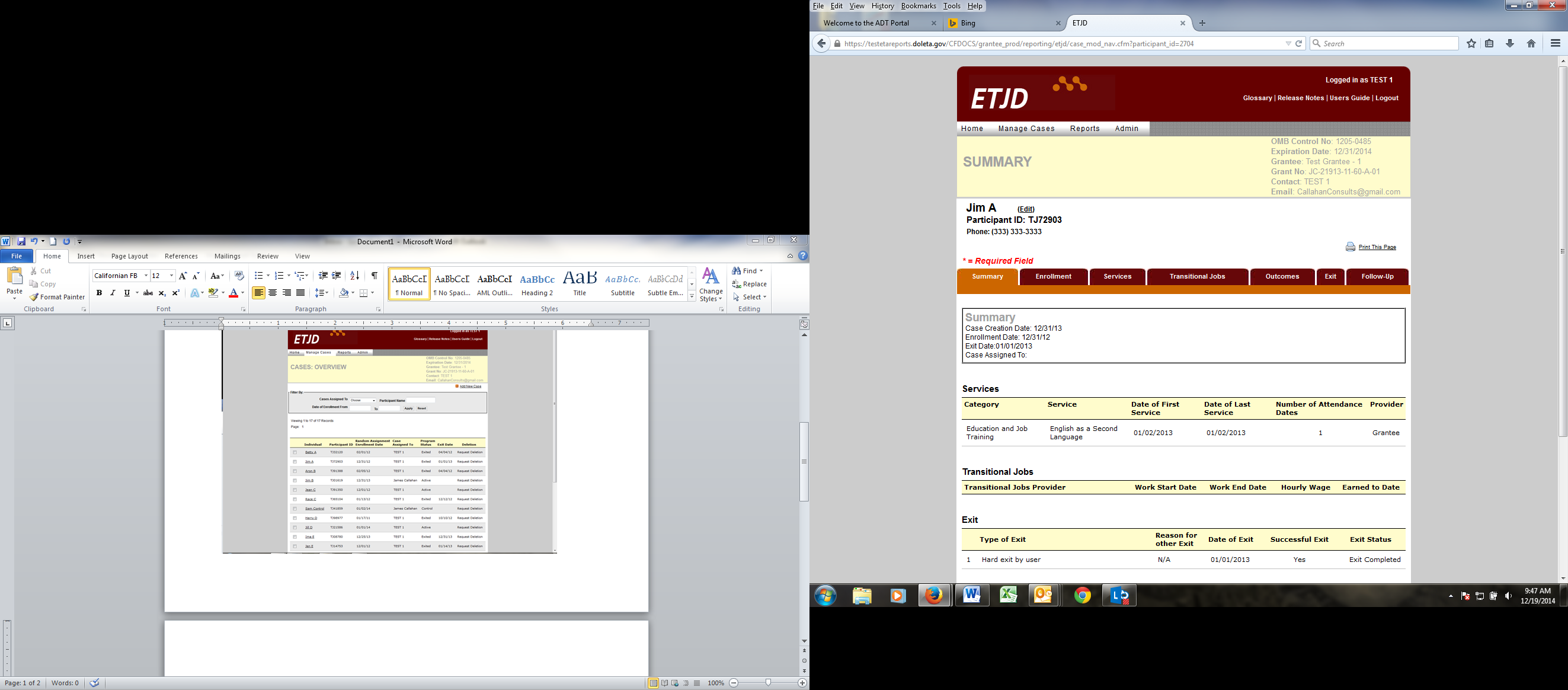 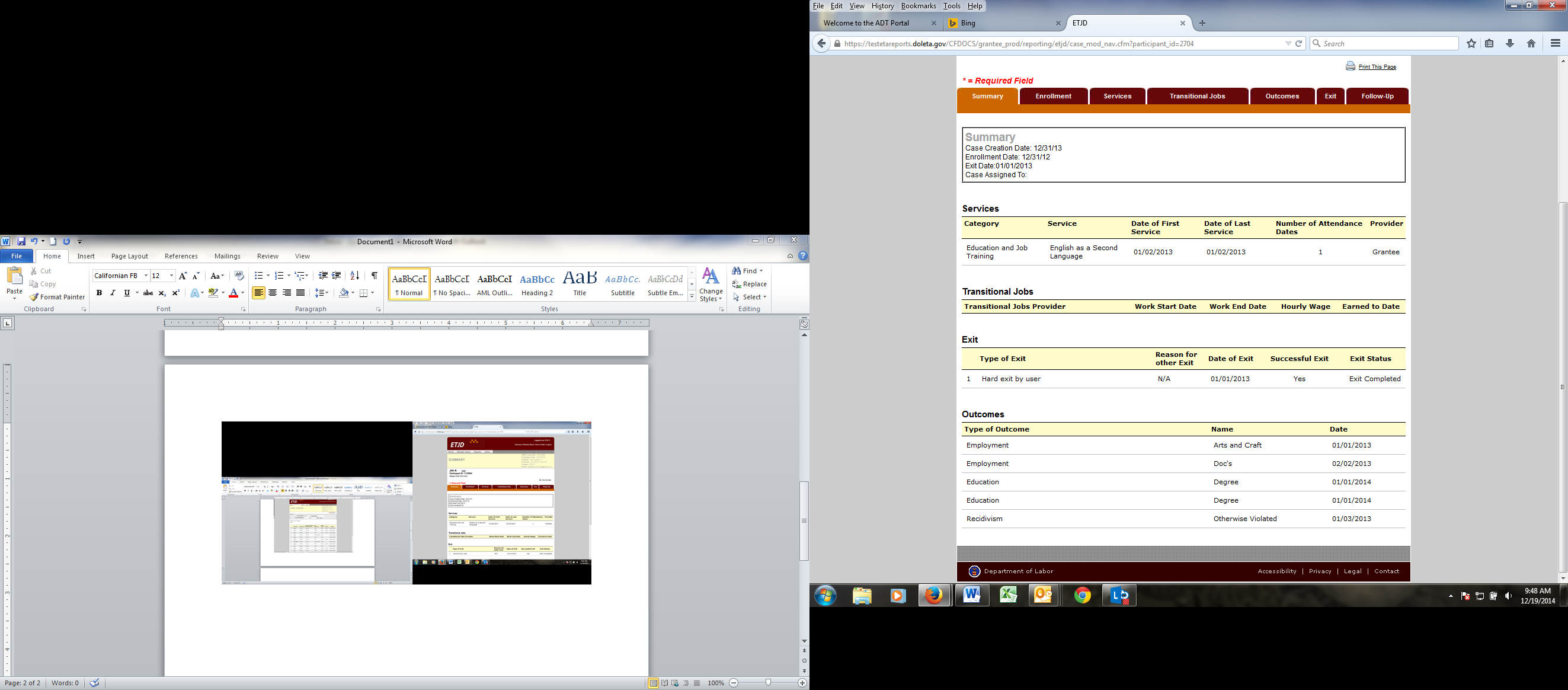 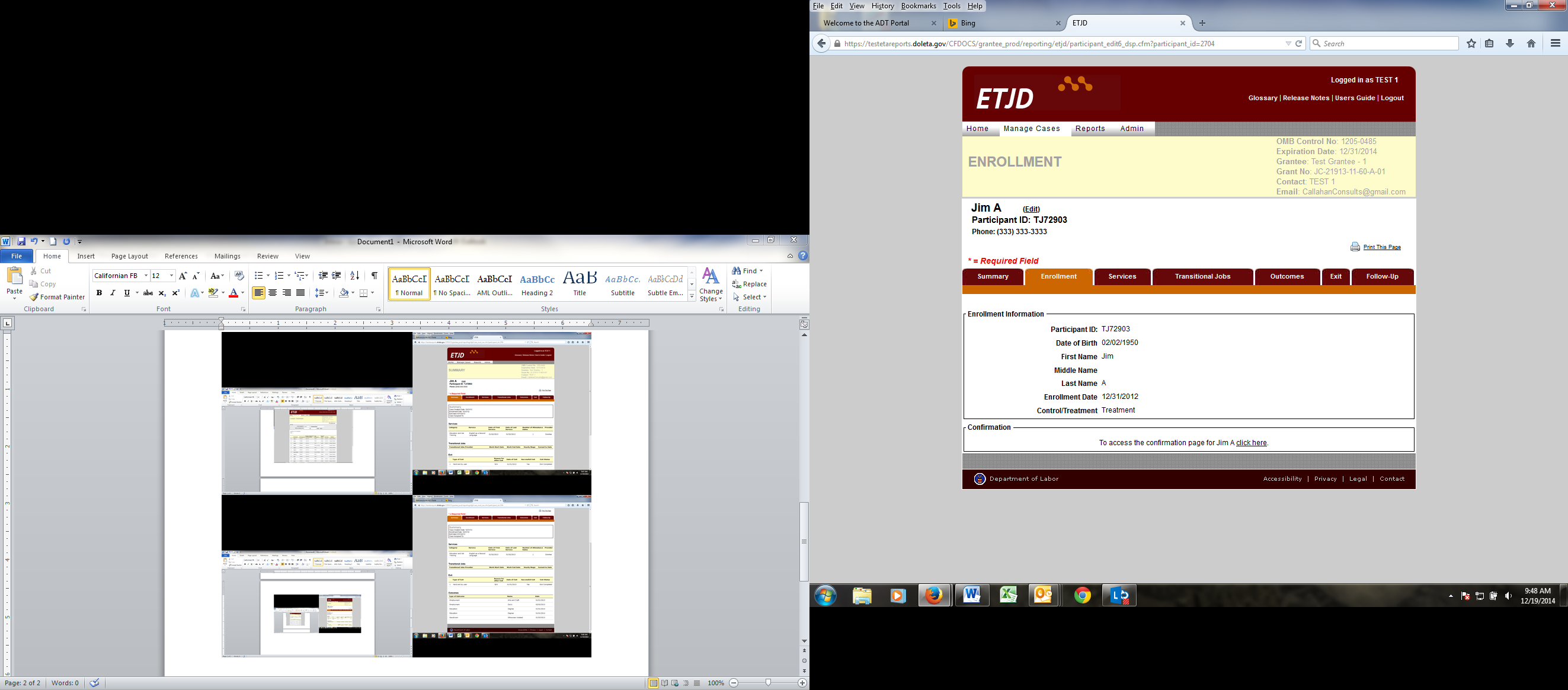 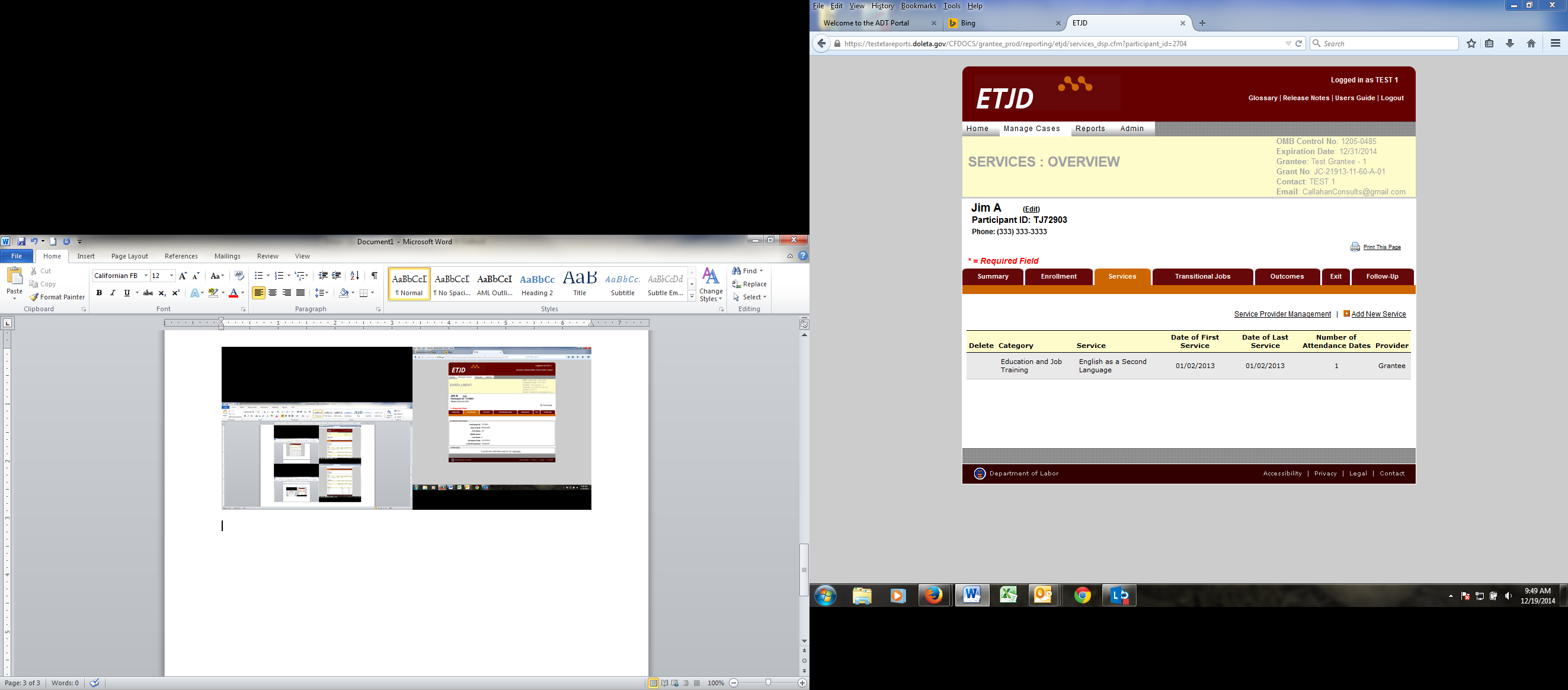 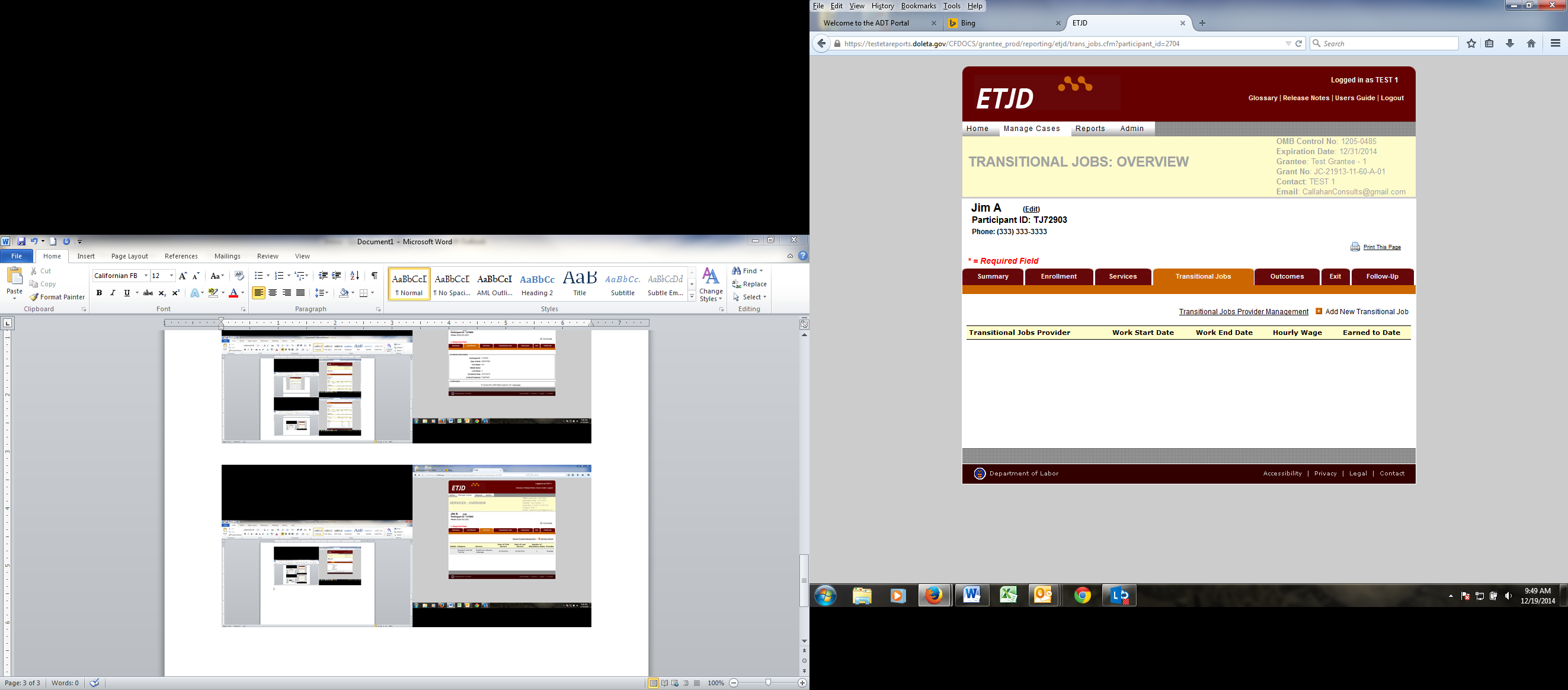 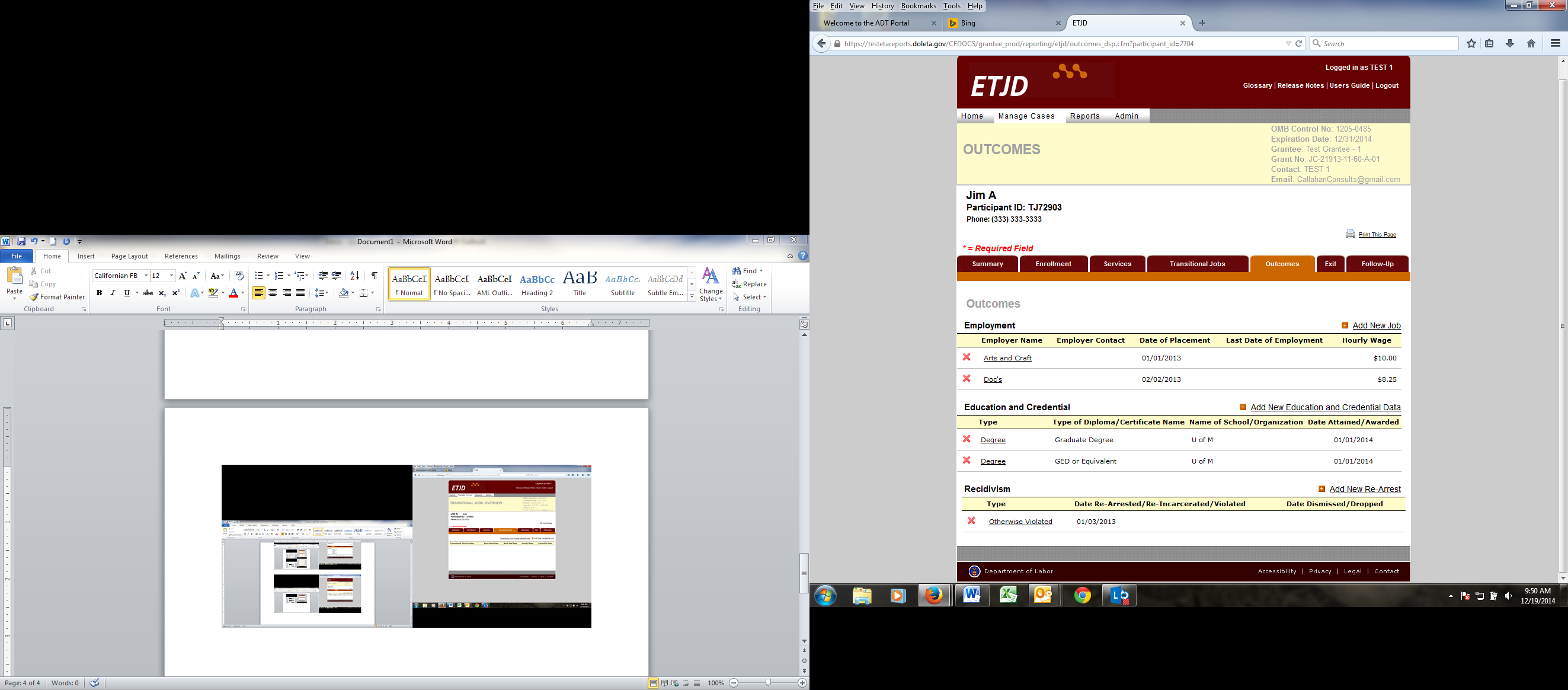 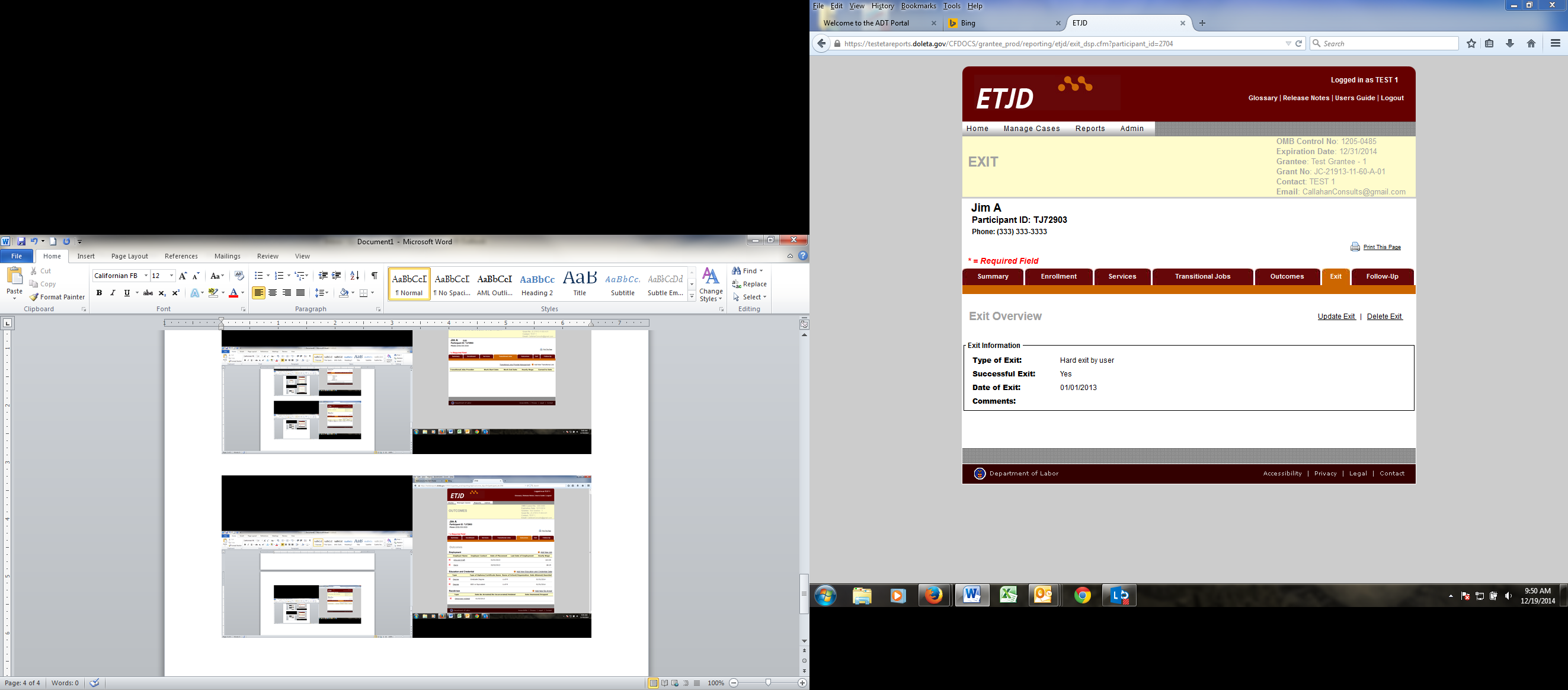 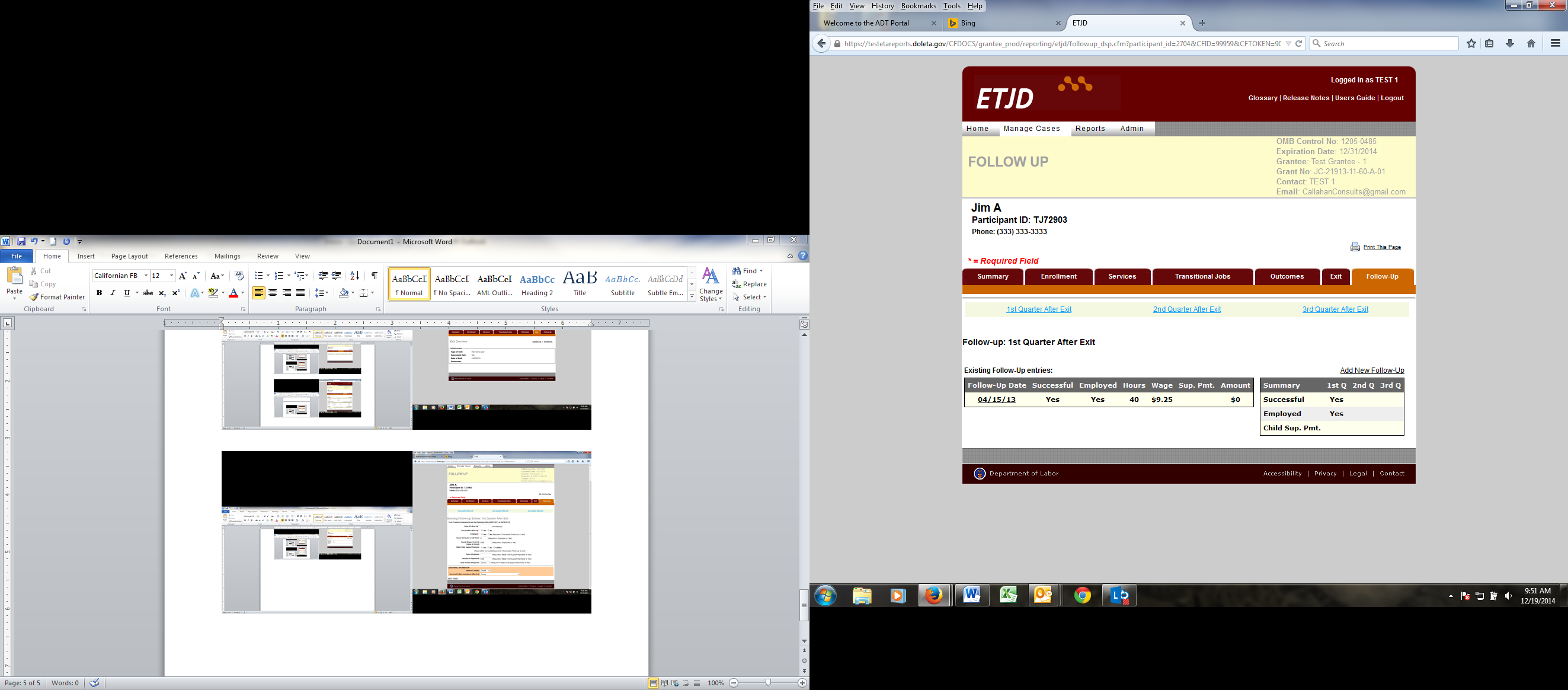 DATA ENTRY SCREENS:ADD NEW CASE (PARTICIPANT):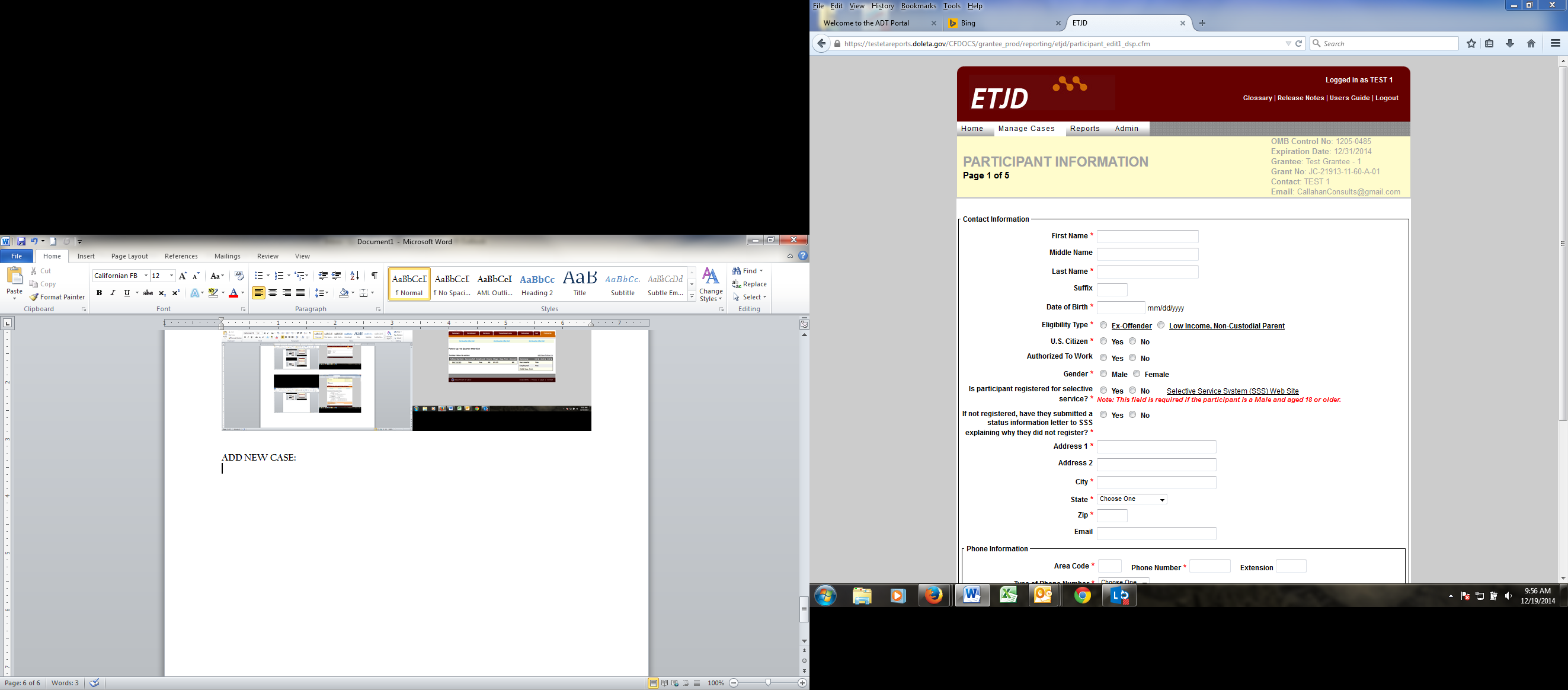 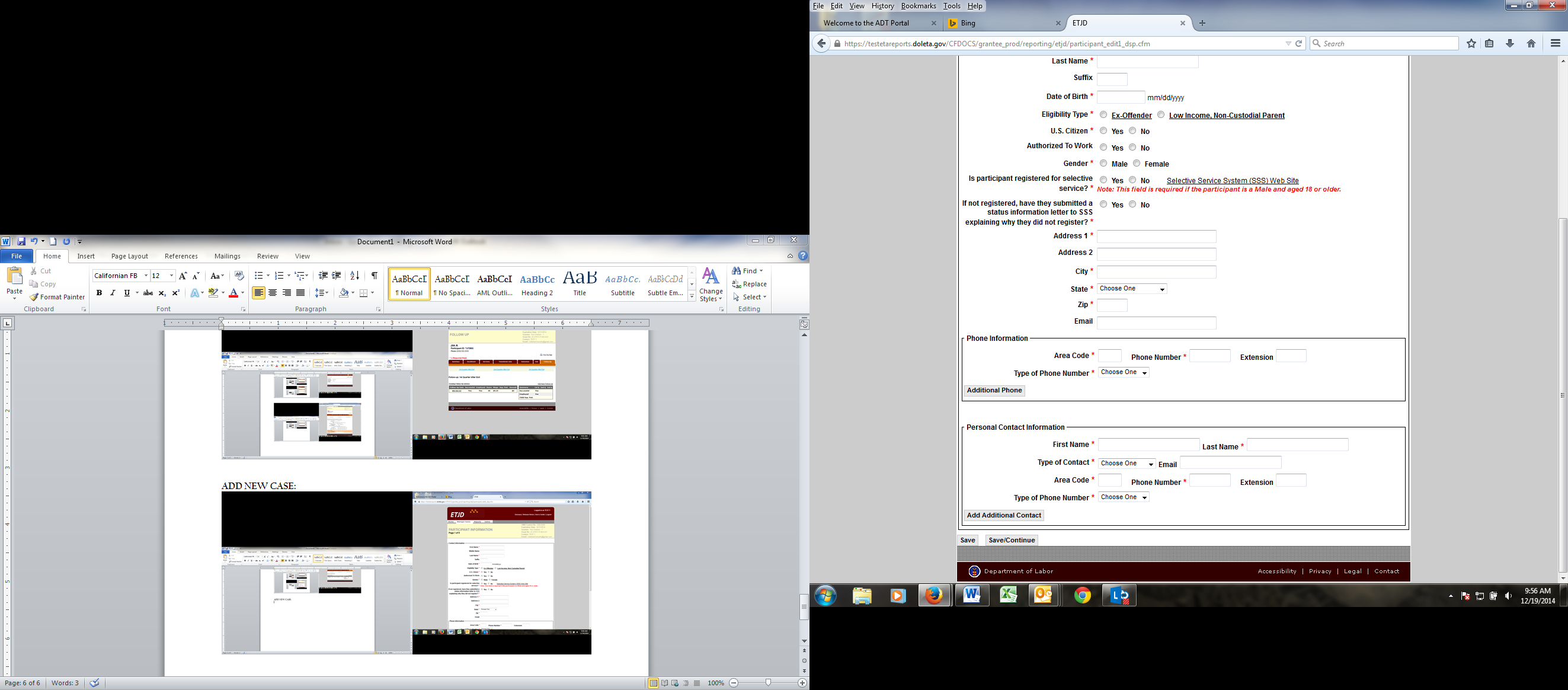 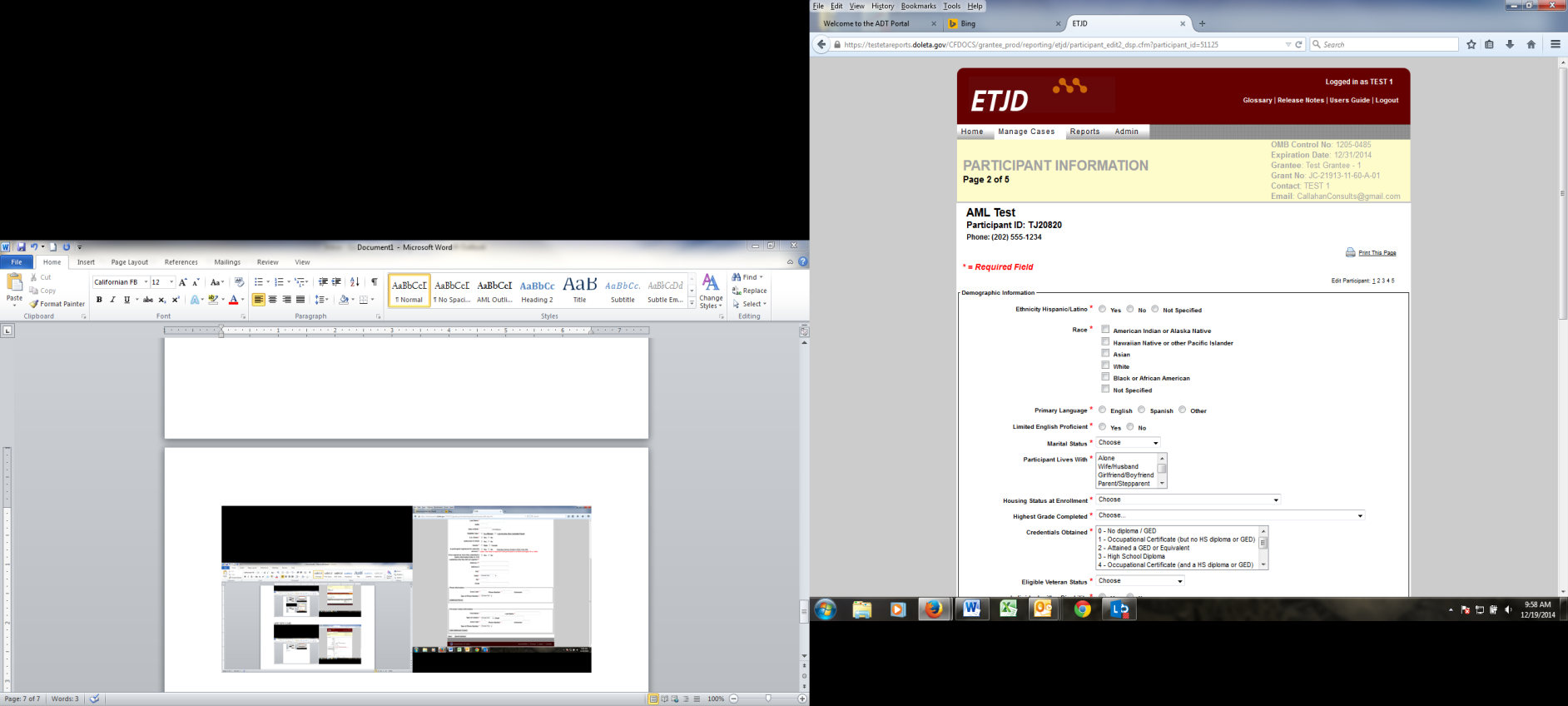 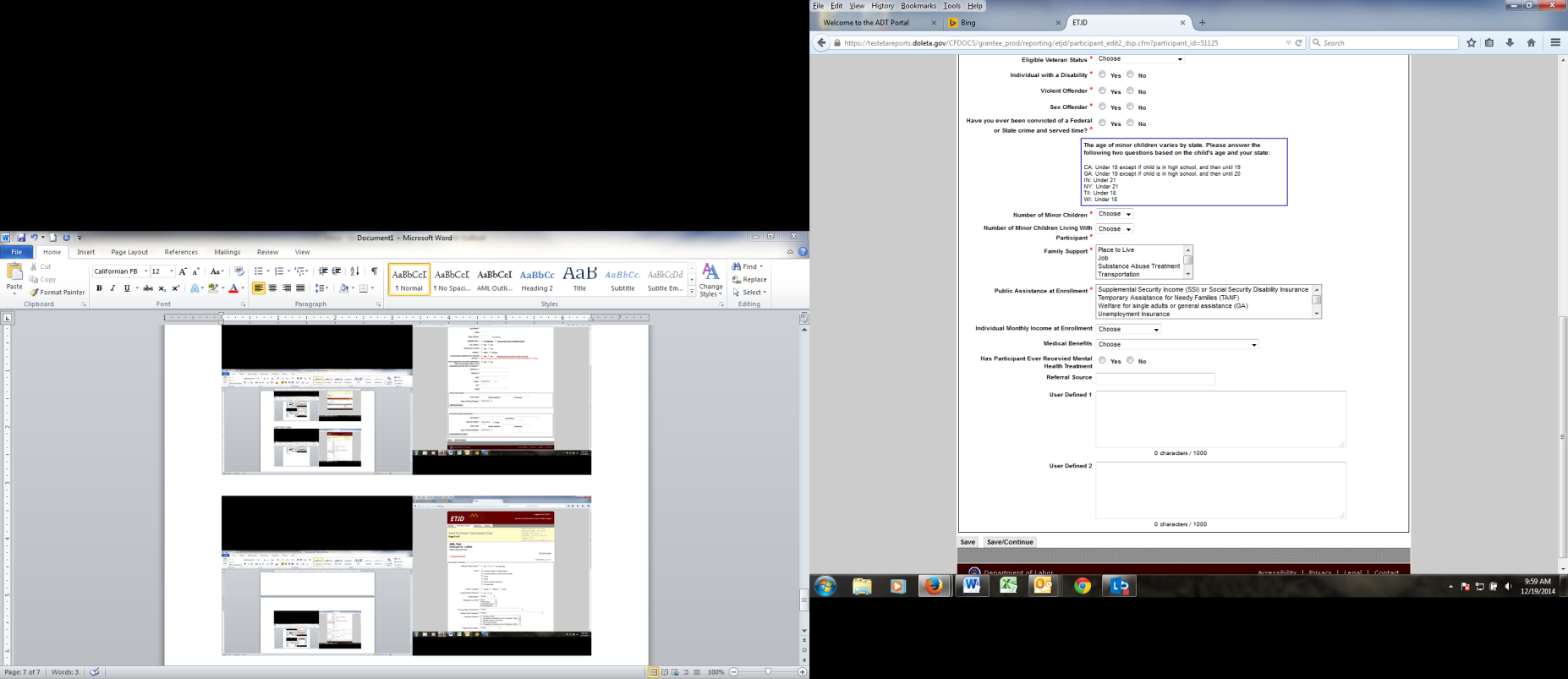 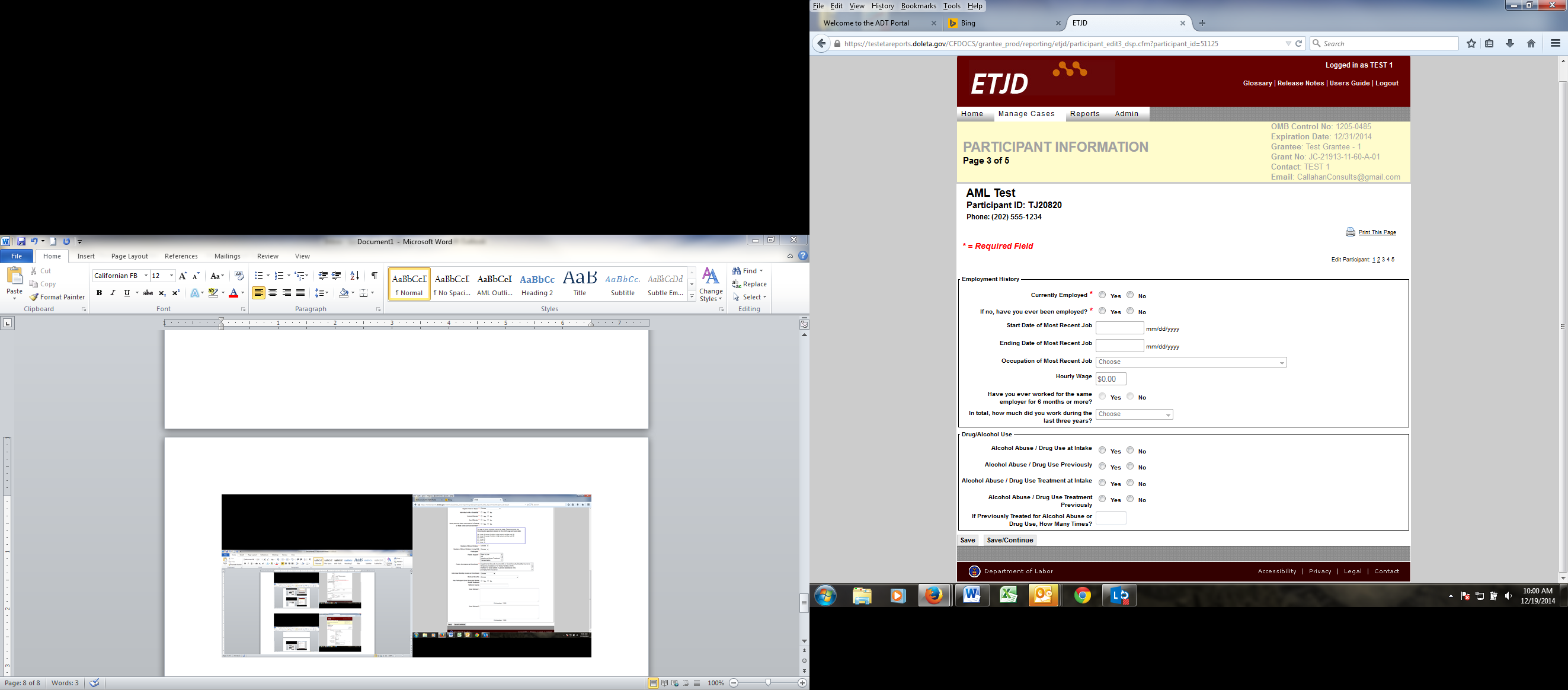 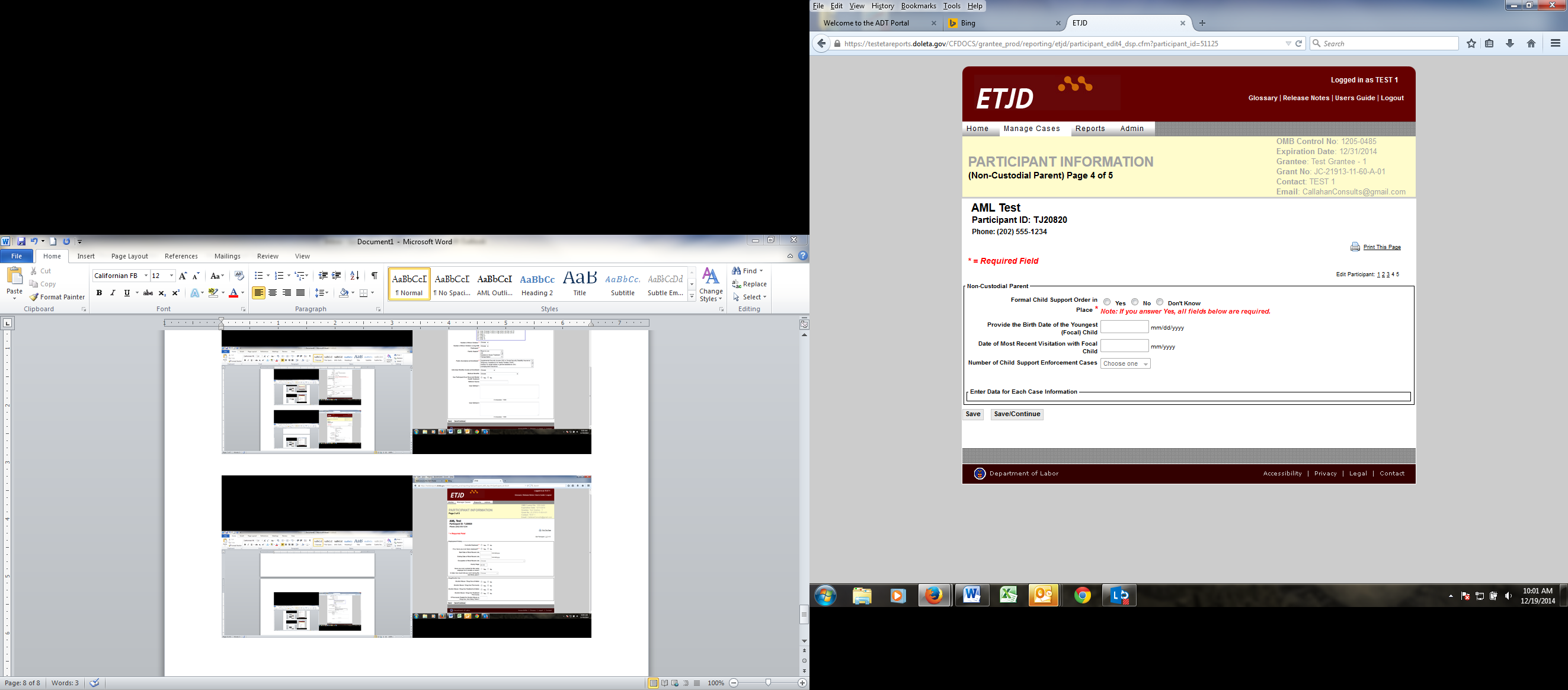 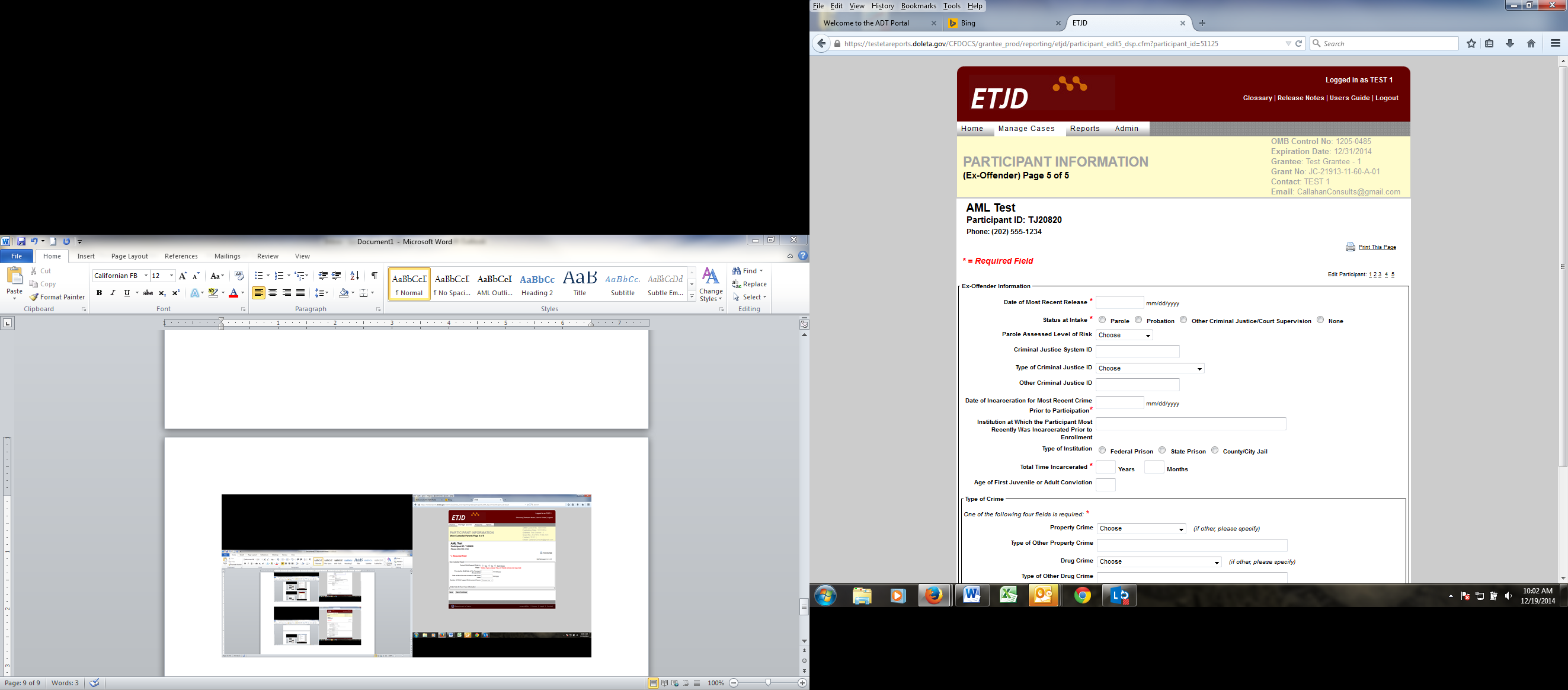 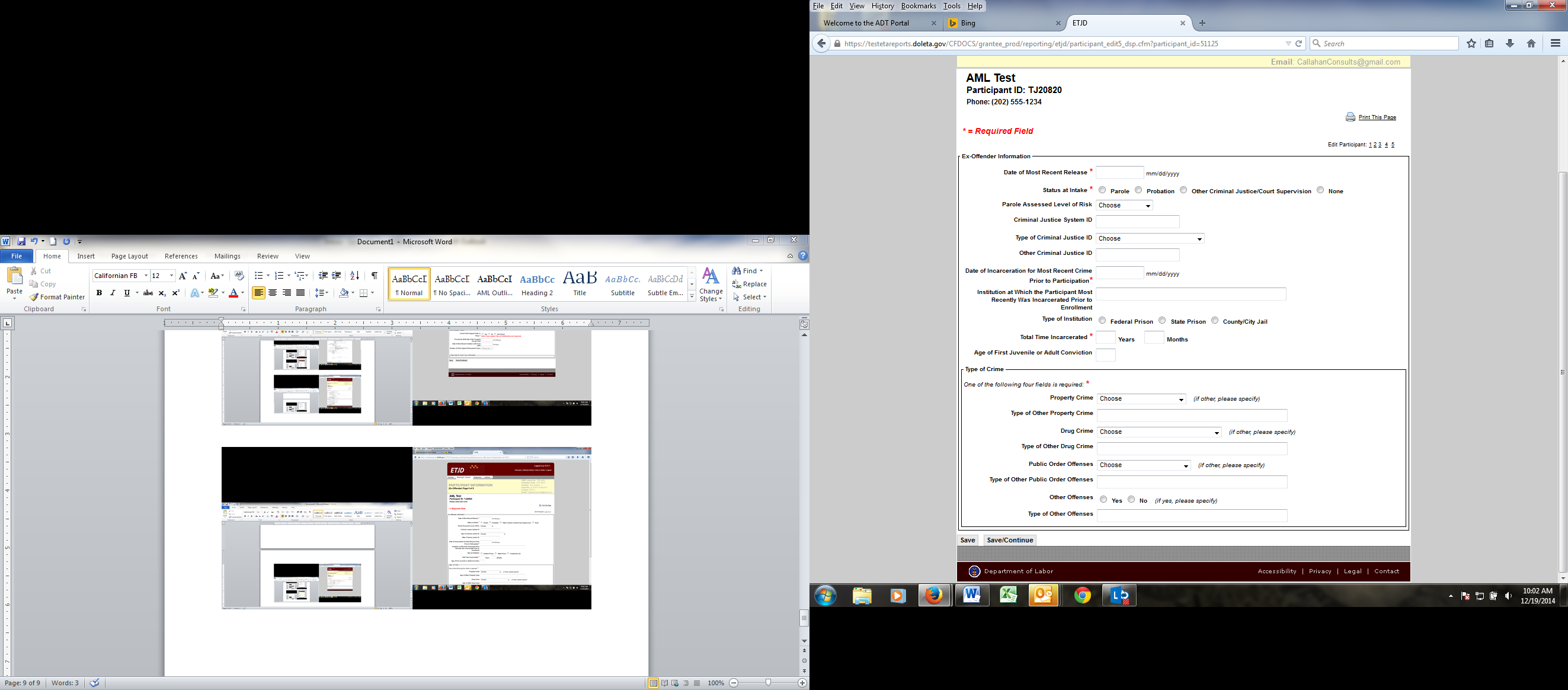 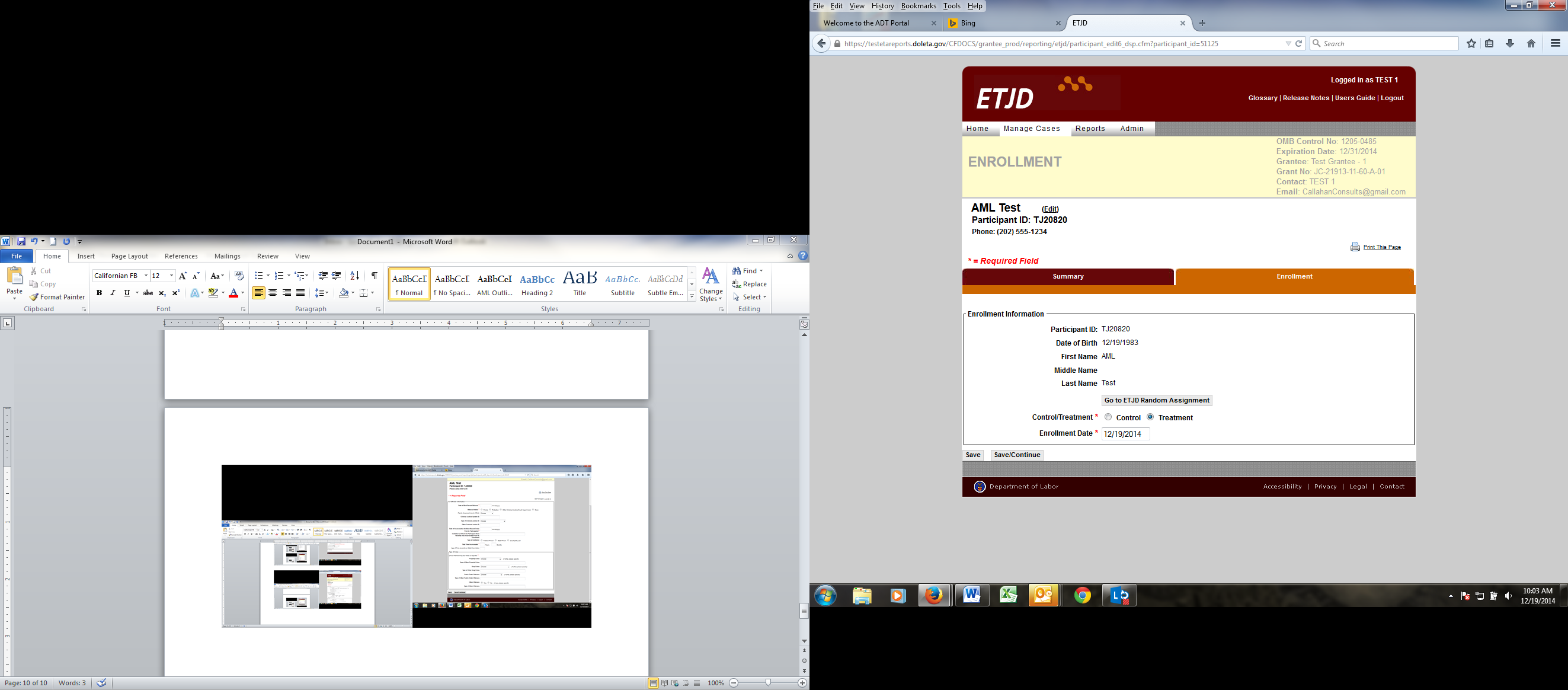 ADD NEW SERVICE: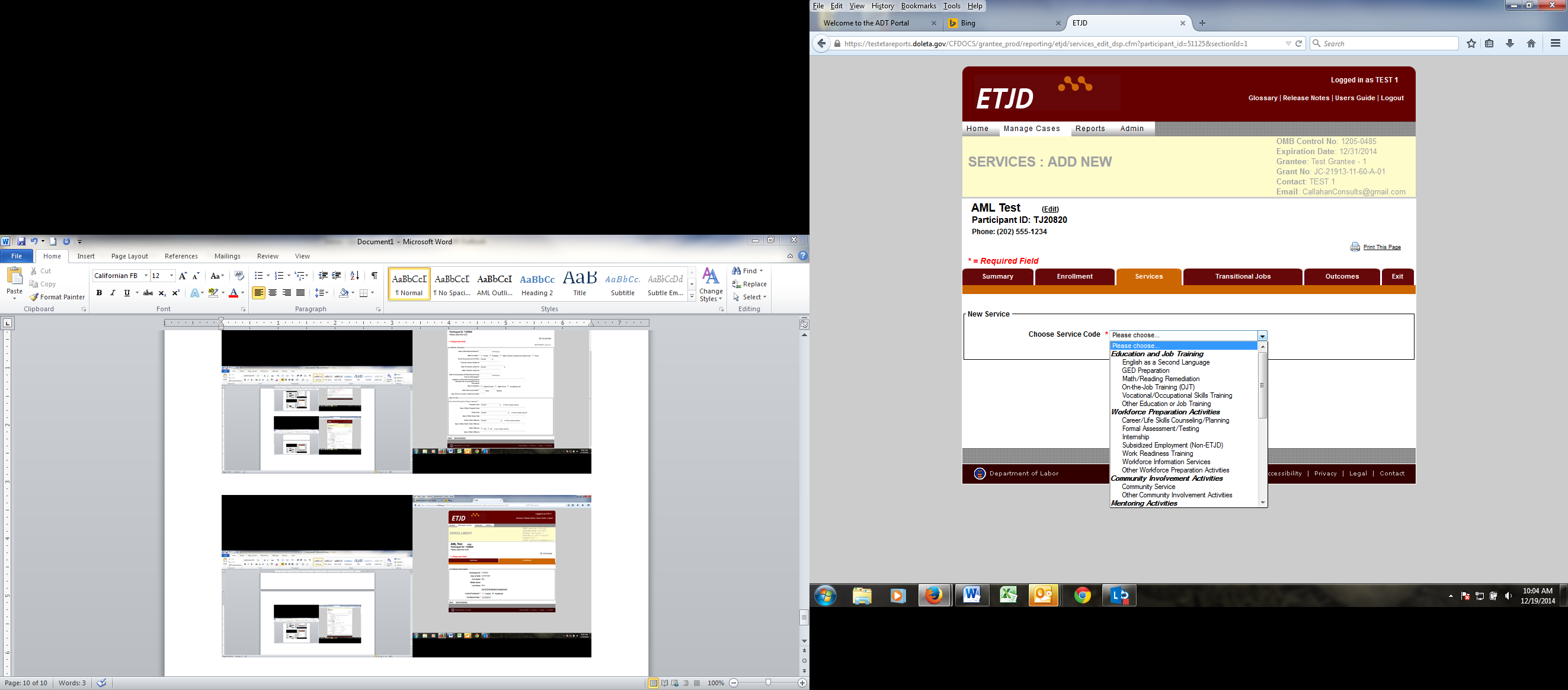 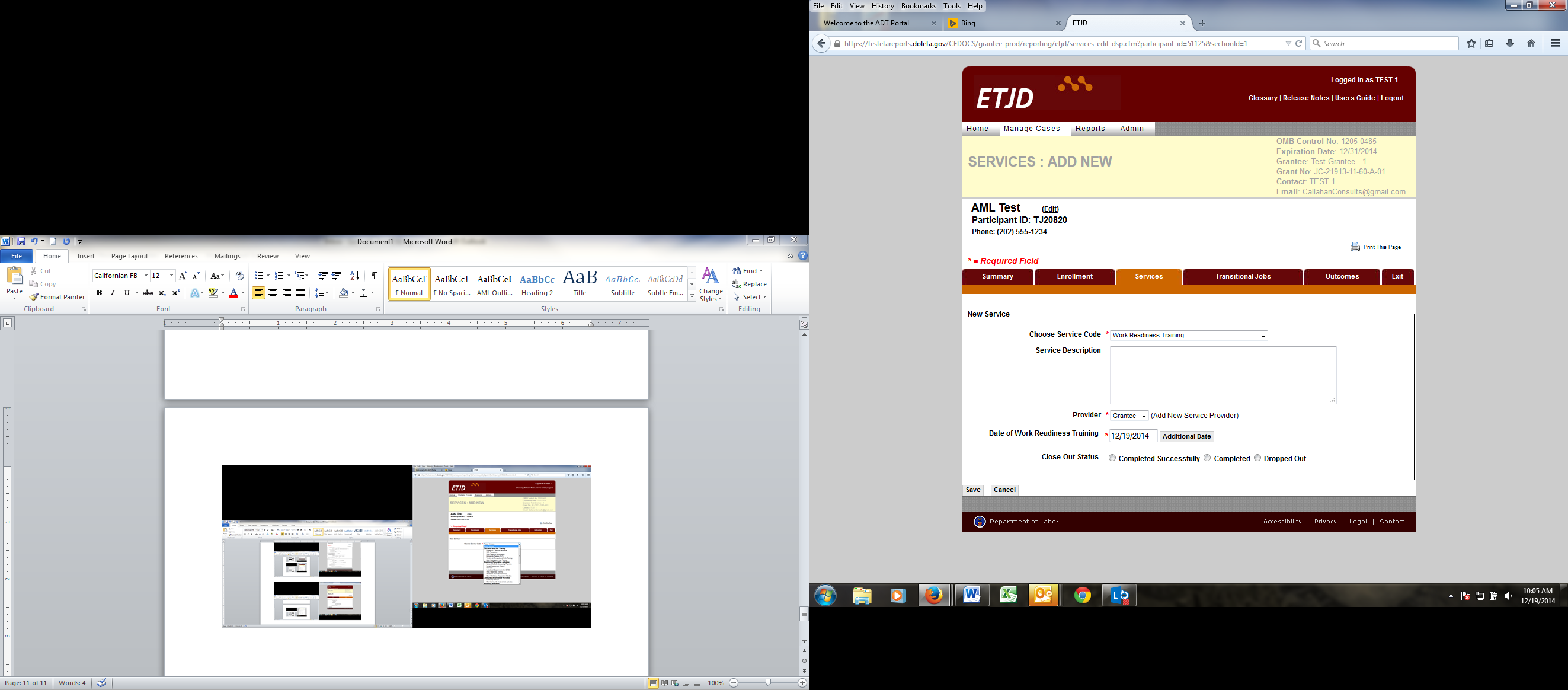 ADD NEW TRANSITIONAL JOB: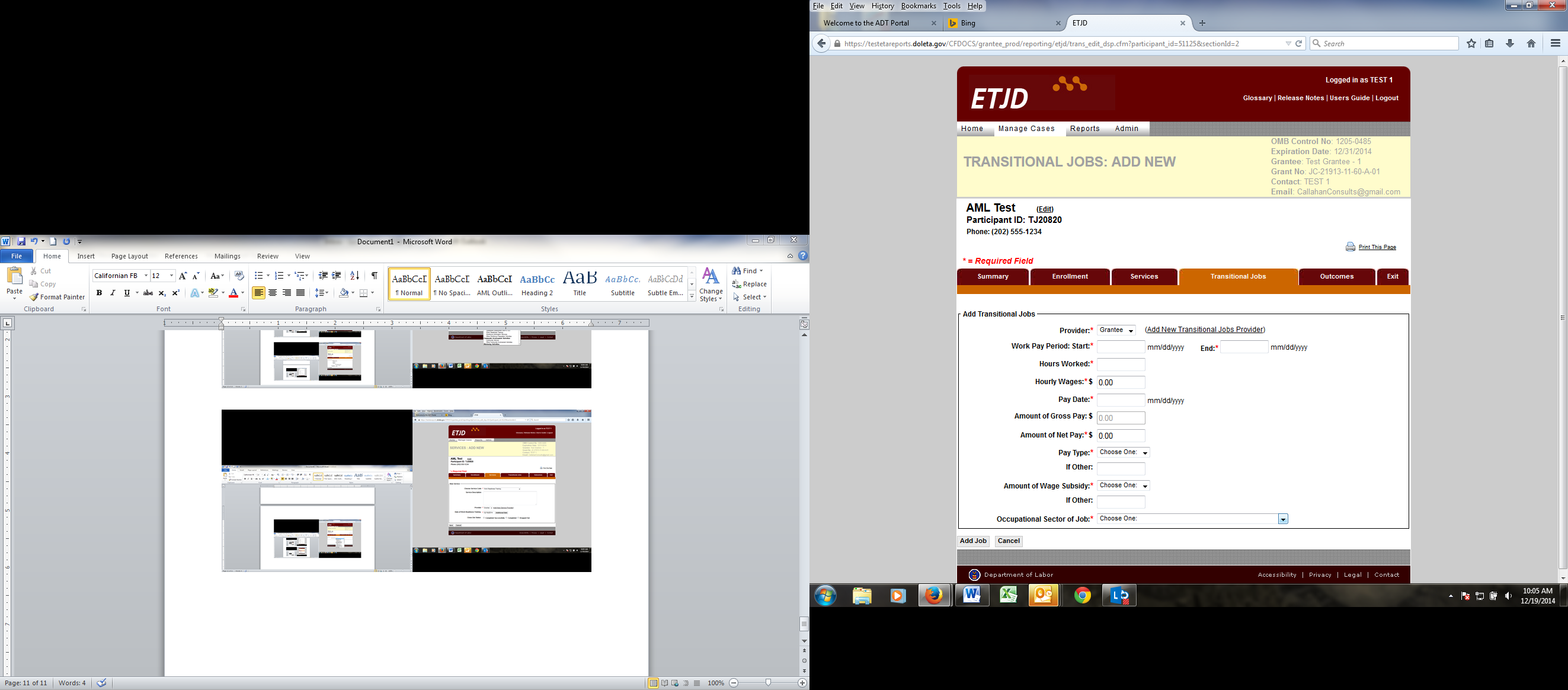 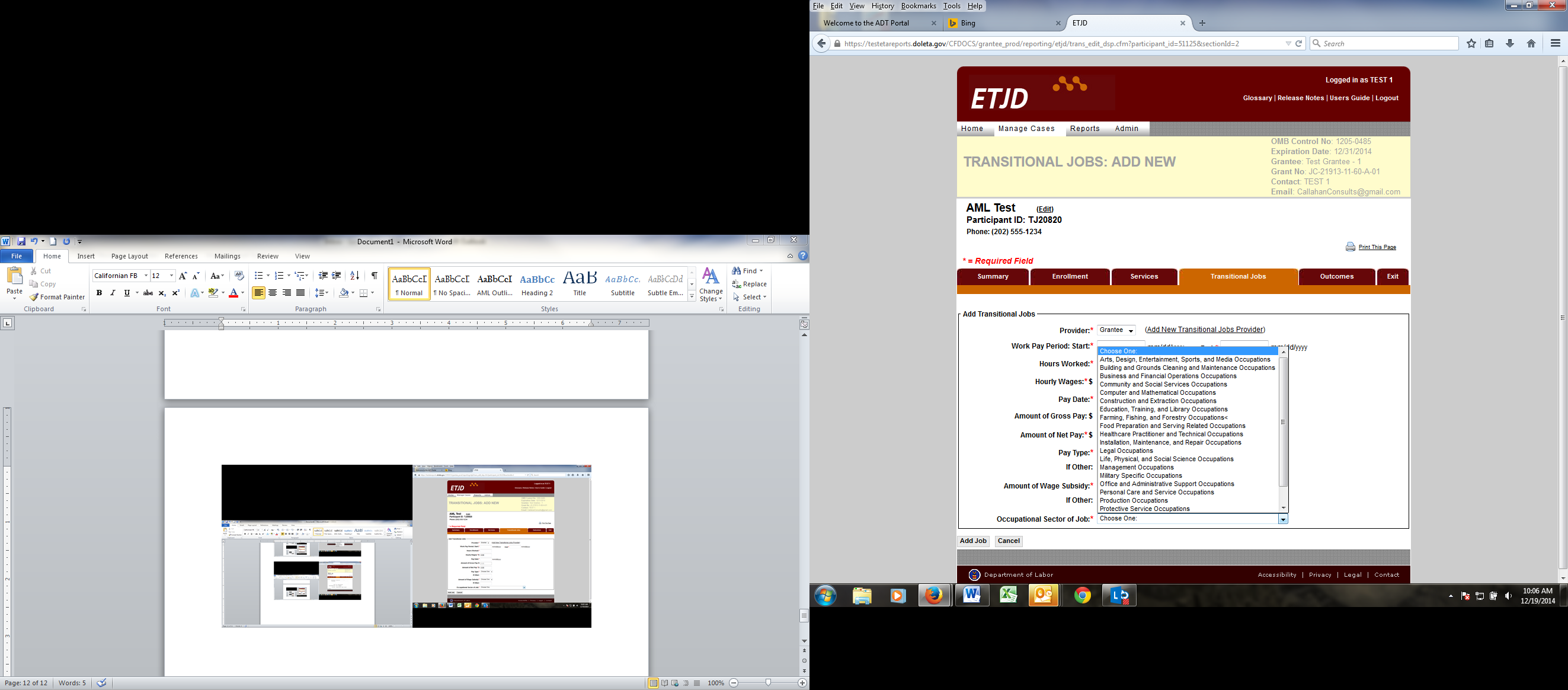 OUTCOMES: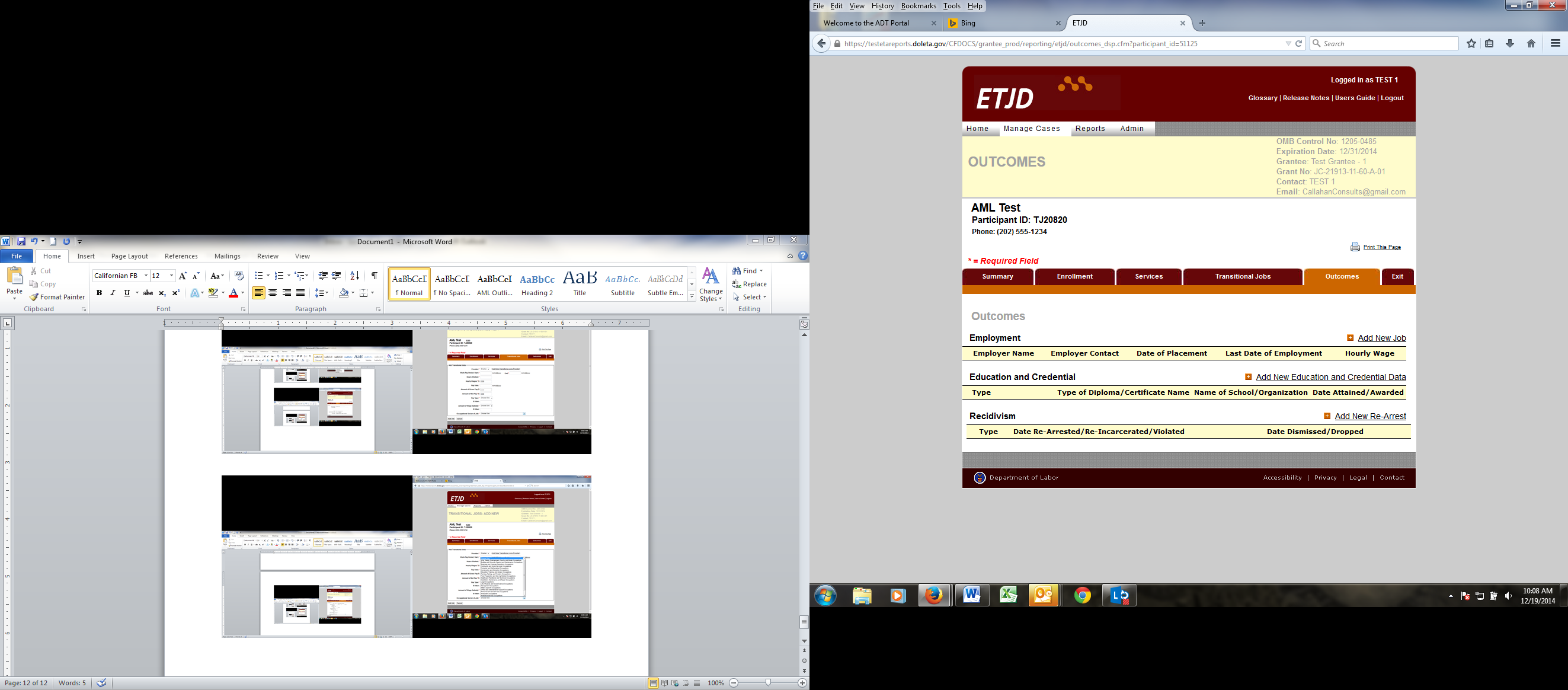 Add New Employment Outcome: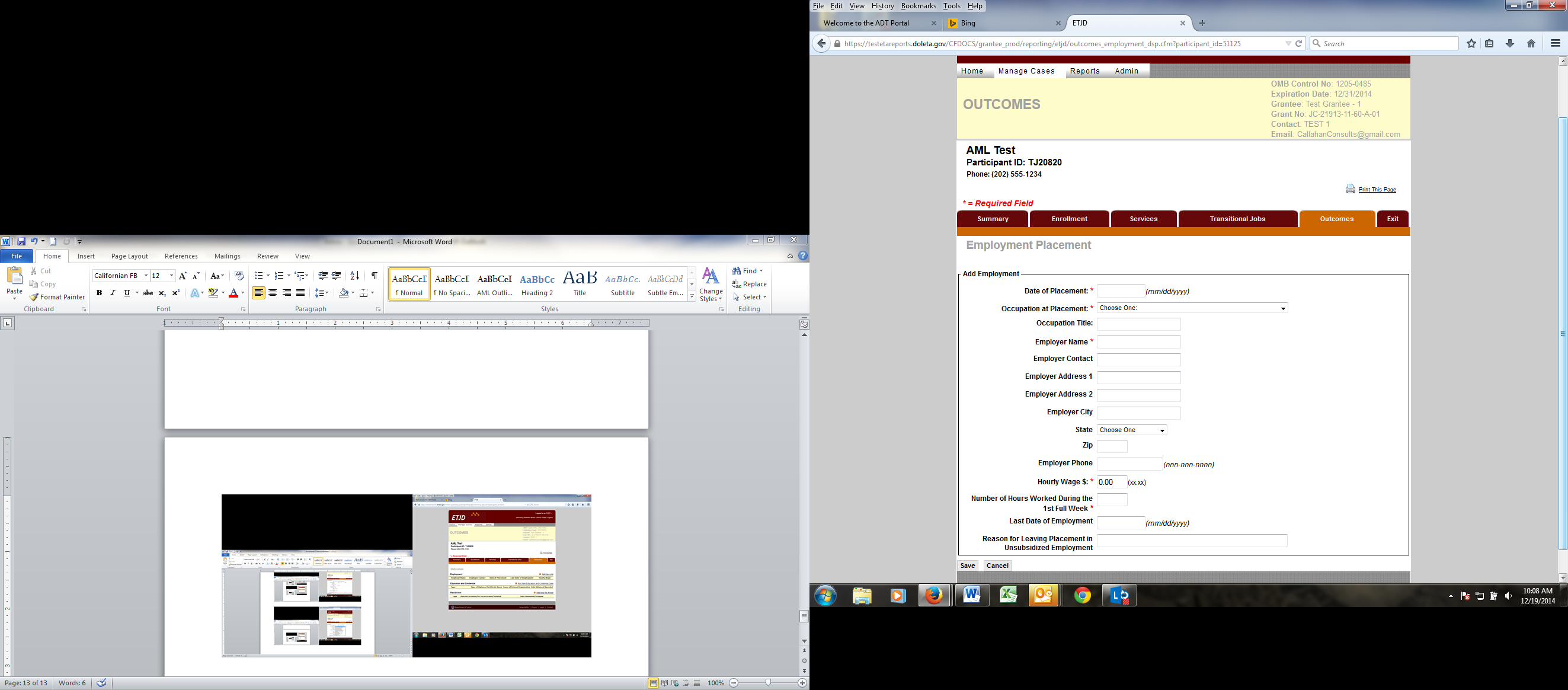 Add New Education Outcome – Credential: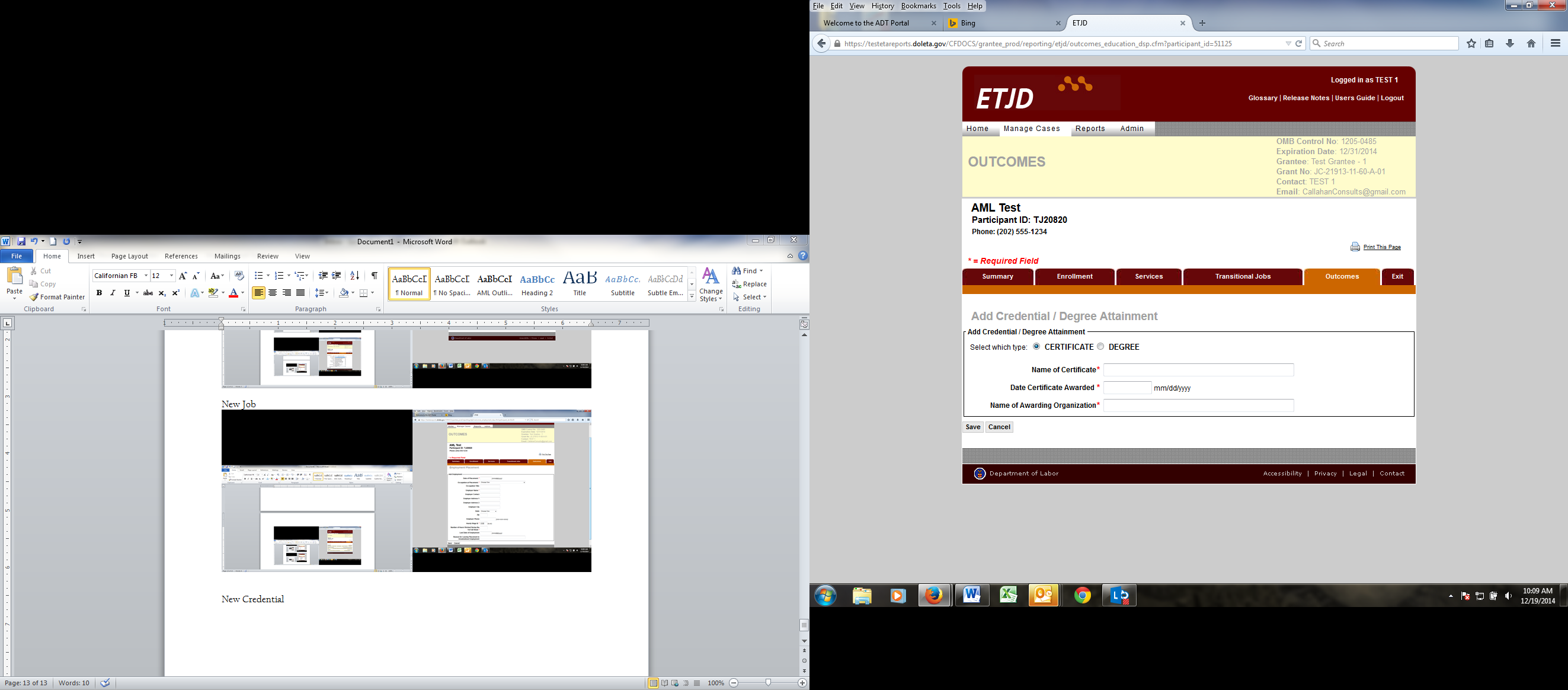 Add New Education Outcome – Degree: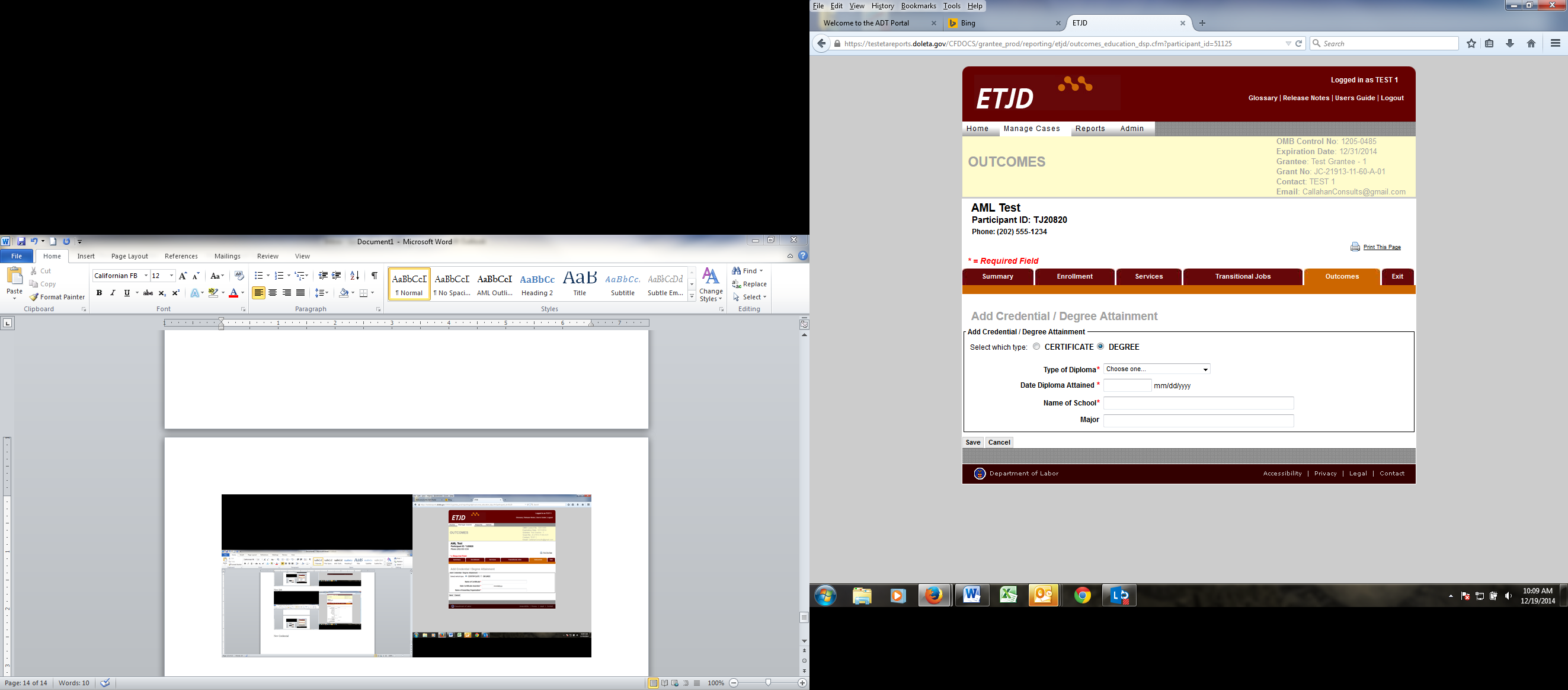 Add New Recidivism Outcome: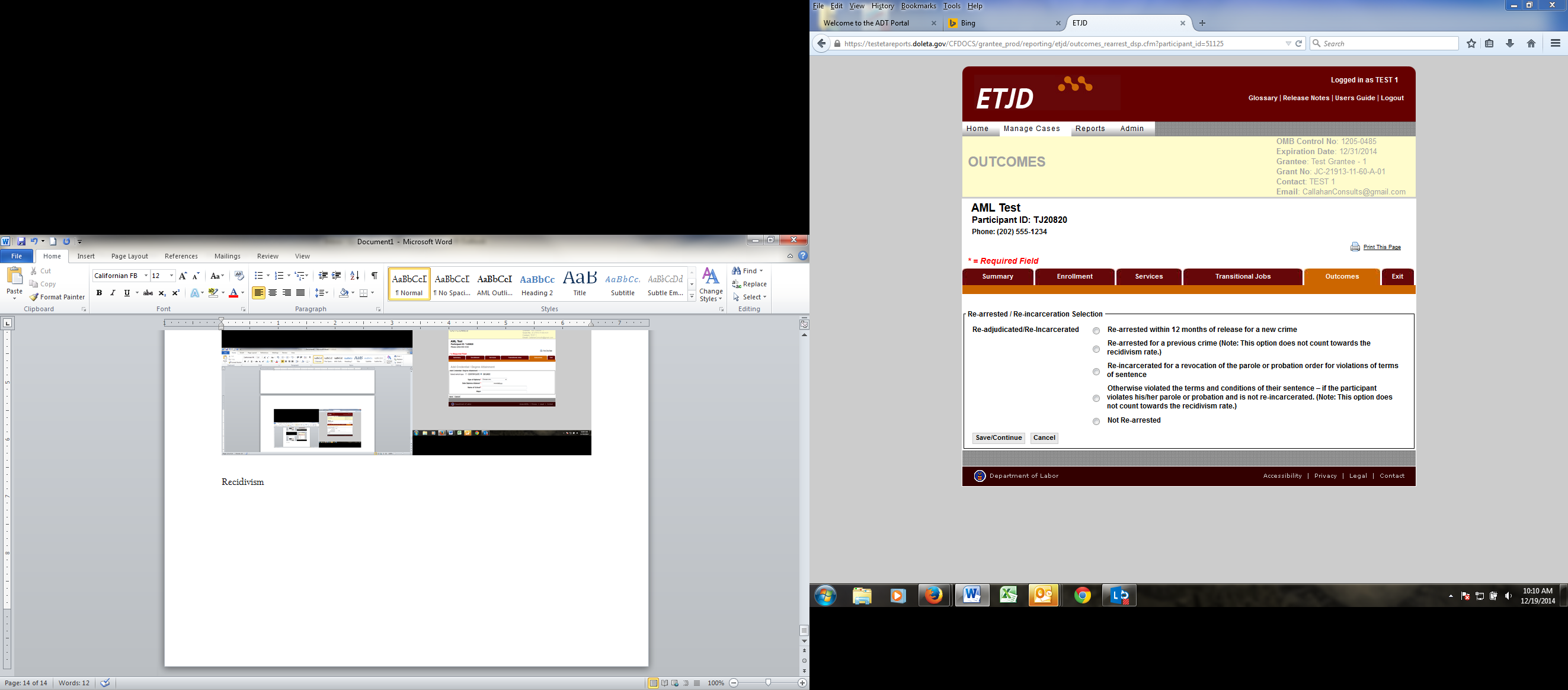 Option 1) Re-arrested – New Crime: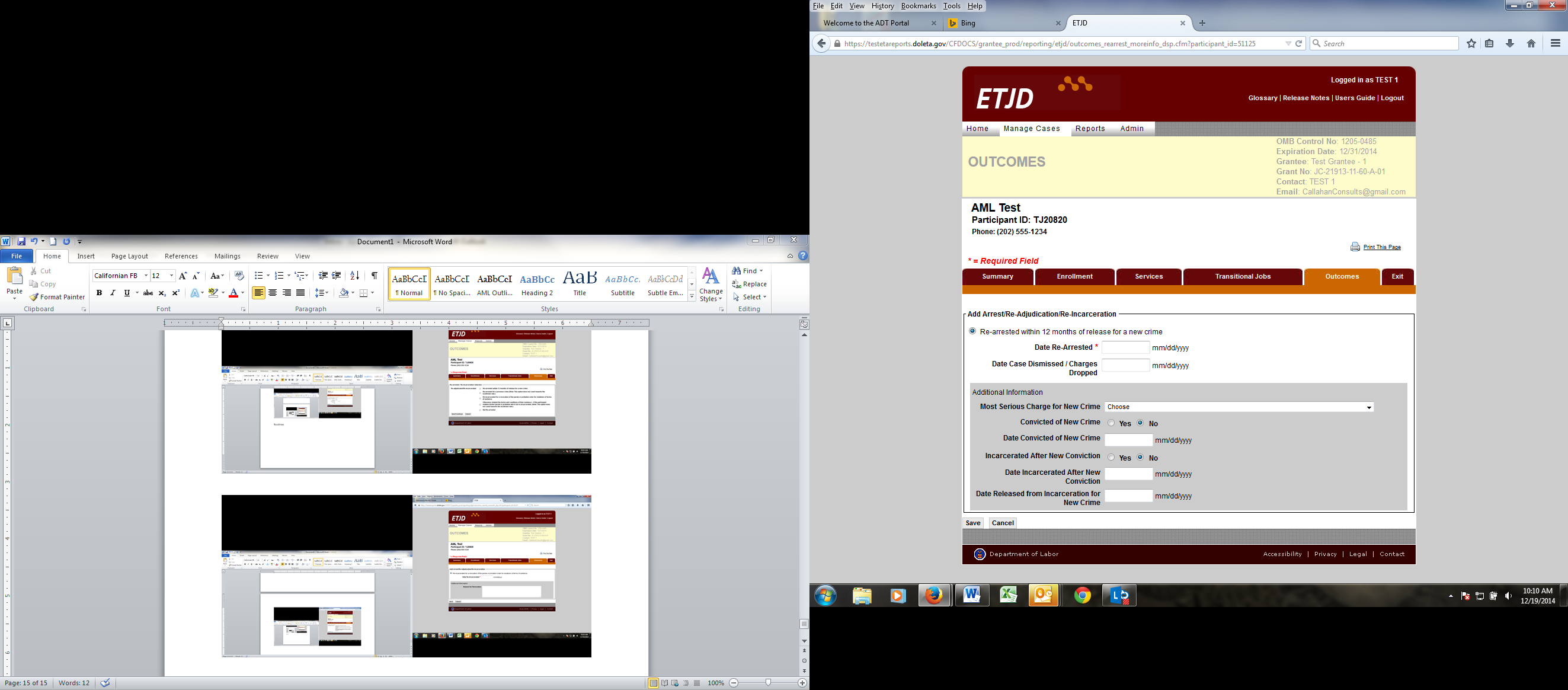 Option 2) Re-arrested – Previous Crime: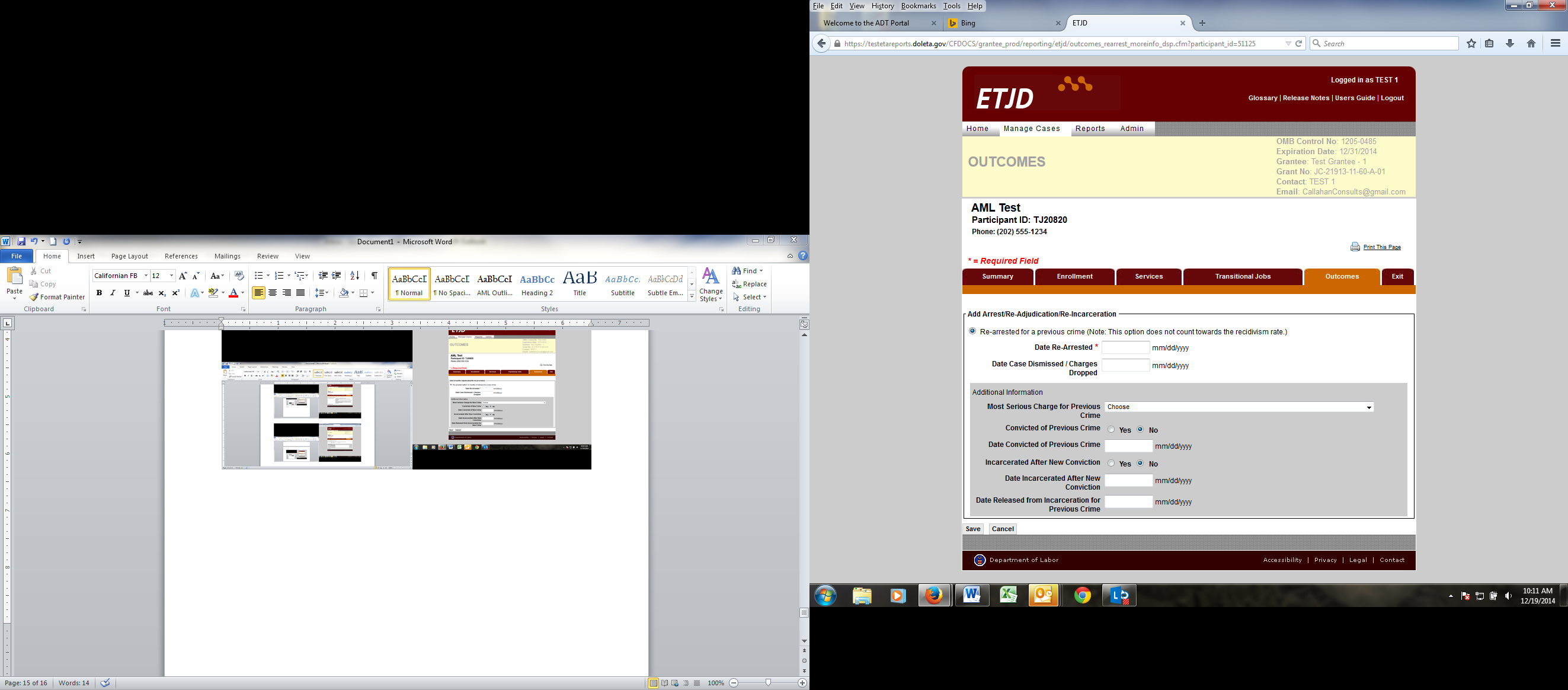 Option 3) Re-incarcerated – Parole/Probation Violation: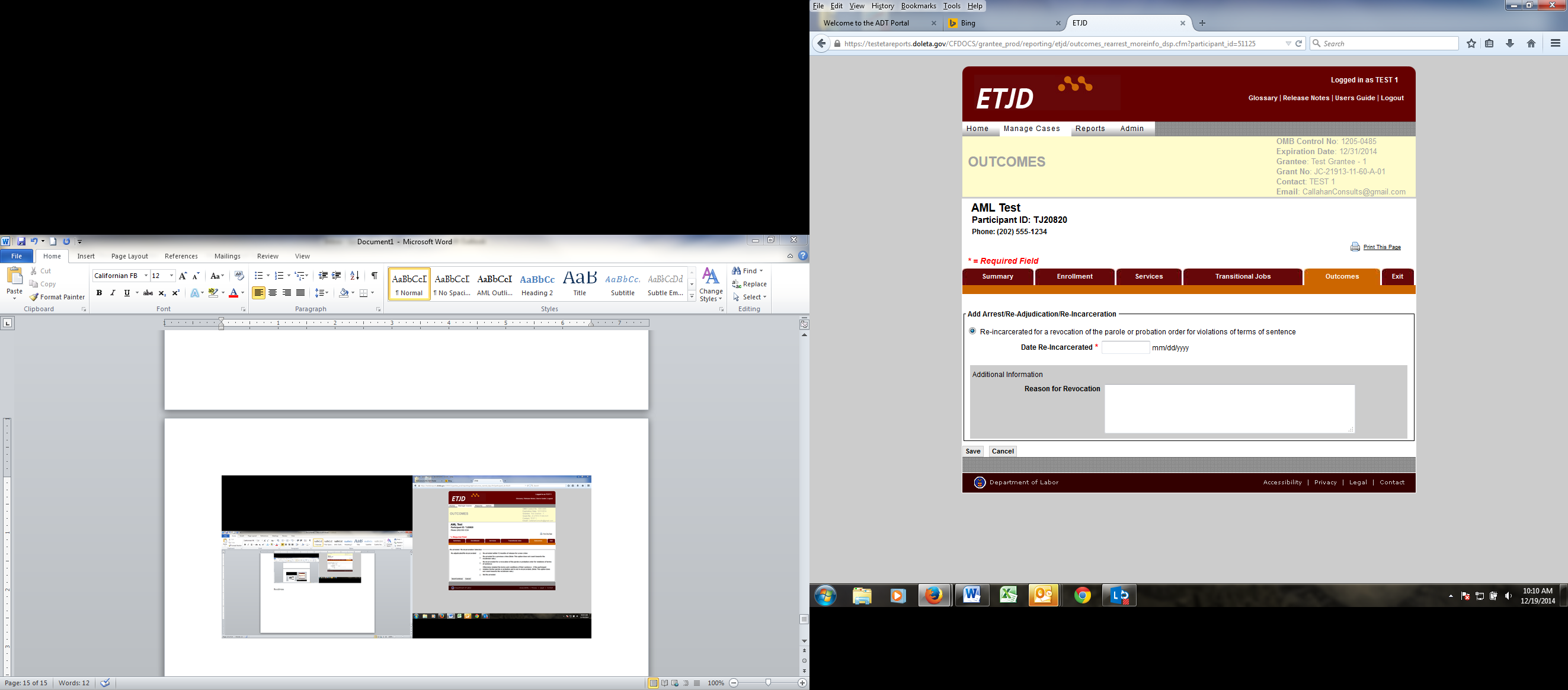 Option 4) Other Violation: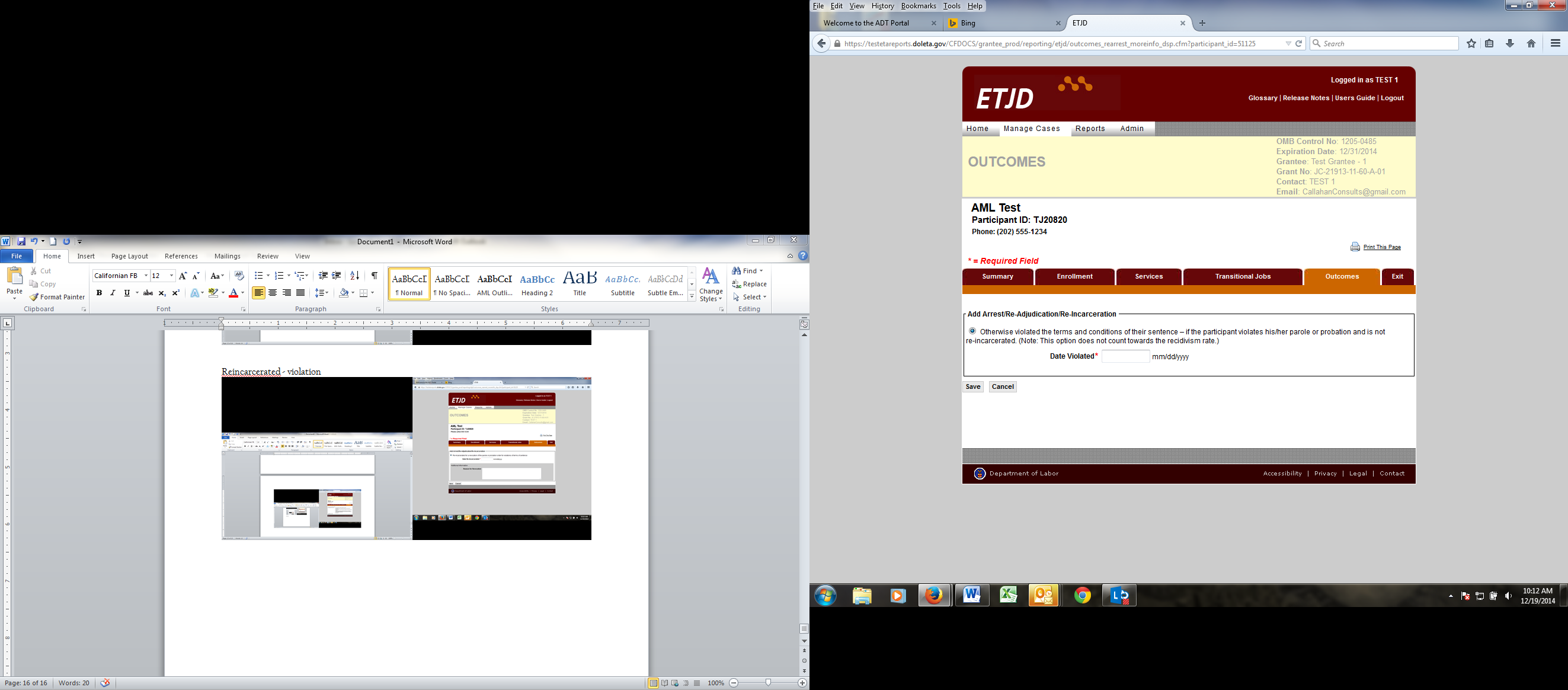 QUARTERLY FOLLOW-UPS (1st, 2nd, and 3rd QUARTERS AFTER EXIT):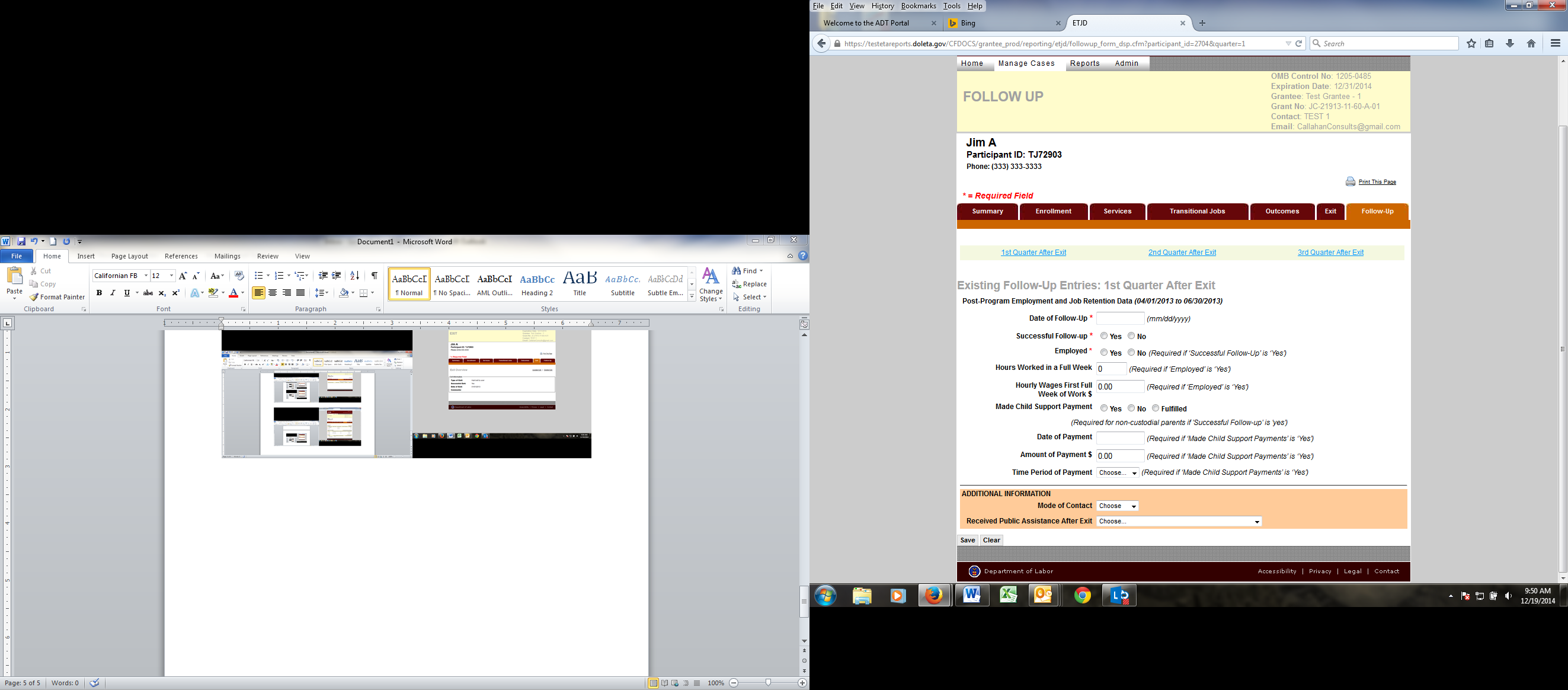 